4. melléklet a 47/2020. (XII. 28.) önkormányzati rendelethezSZEMÉLYGÉPKOCSIK ELHELYEZÉSEI. Az építmények, önálló rendeltetési egységek, területek rendeltetésszerű használathoz szükséges, elhelyezendő személygépkocsik számának területi differenciálását meghatározó zónák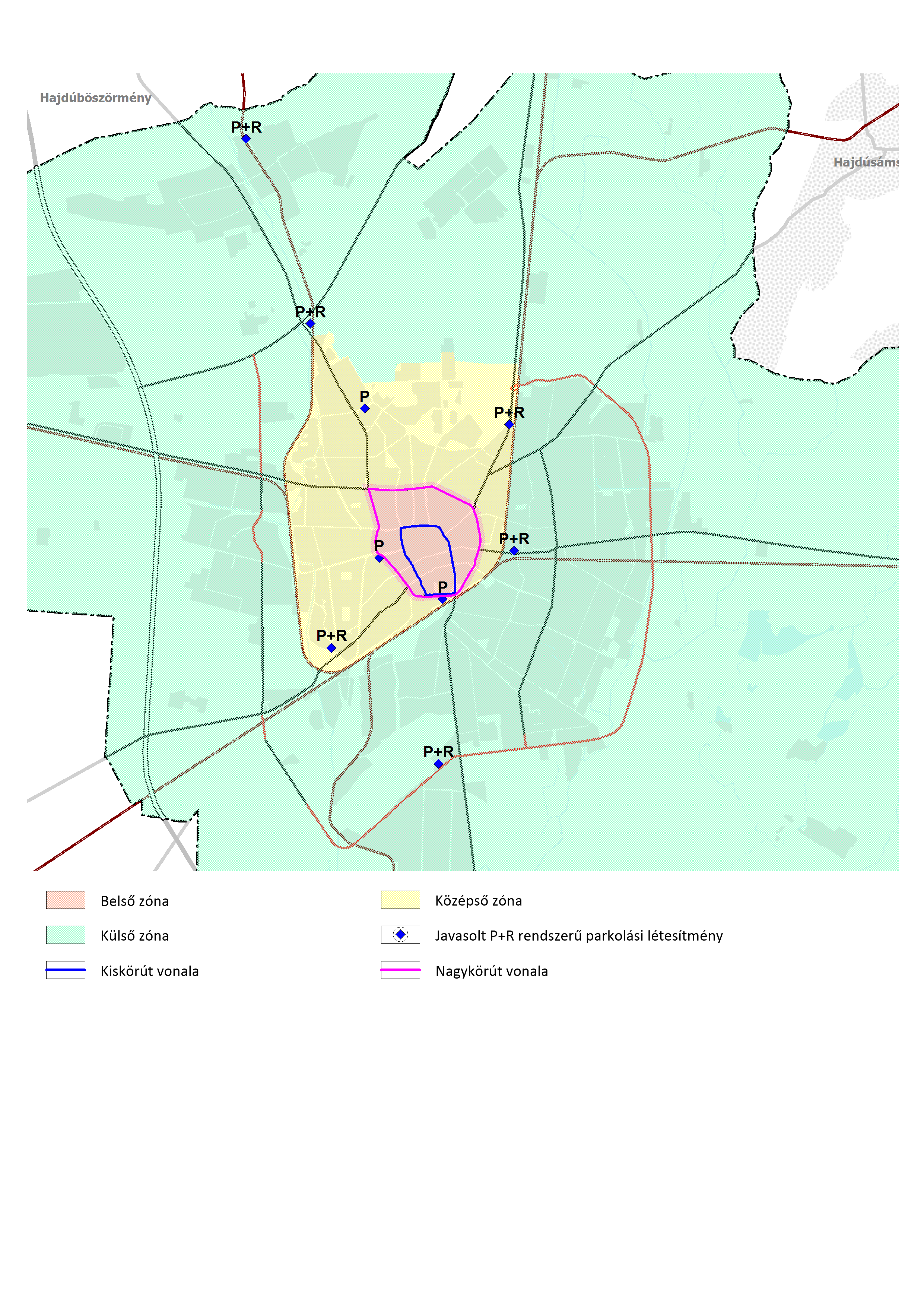 Belső zóna: a Nagykörút vonalán belüli területek és a Nagykörút külső oldalához kapcsolódó területek egy telek mélységig.Középső zóna: a Tiszalök – Debrecen – Nyíregyháza vasútvonalak és a belterület határa, 052 hrsz-ú terület (Nagyerdő) nyugati határa, 056/3 , 056/4 és a 056/5 hrsz-ú területek nyugati telekhatára, 069 hrsz-ú iparvasút és a 058/14 hrsz-ú telek keleti és déli telekhatára által határolt területek. Külső zóna: a Belső zóna és a Középső zóna területébe nem tartozó területek.II. Az építmények, önálló rendeltetési egységek, területek rendeltetésszerű használathoz szükséges, elhelyezendő személygépkocsik számának megállapítása Egy személygépkocsi elhelyezését kell biztosítani3):1) azon építési telkekre, amelyek legalább 50%-a egy villamos megálló-pár elméleti középpontjától mért 350 m-es sugarú körön belül helyezkedik el, a középső zóna esetén a belső zóna, a külső zóna esetén a középső zóna normái alkalmazhatóak a kertvárosias és falusias lakóterületek kivételével2) a napi fogyasztási cikkeket forgalmazó létesítményekre vonatkozó előírások figyelembevételével3 9.§ (2) bekezdés eltérő rendelkezésének hiányábanABCD1rendeltetésBelső 
zónaKözépső zóna 1)Külső
 zóna 1)21. lakás, és üdülő önálló rendeltetésminden egysége után az alábbi szorzóval11 2 32.a. kereskedelmi, szolgáltató önálló rendeltetési egység árusítóterének 100 m2 bruttó szintterületig minden megkezdett … m2-e után20202042.b.2) kereskedelmi, szolgáltató önálló rendeltetési egység árusítóterének 100 - 1000 m2 bruttó szintterület közötti területének minden megkezdett … m2-e után40202052.c.2) kereskedelmi, szolgáltató önálló rendeltetési egység árusítóterének 1000 m2 bruttó szintterület feletti területének minden megkezdett … m2-e után40302063. szállás jellegű önálló rendeltetési egység (kivéve 23 és 24 sorban foglaltak) … vendégszobája után21174.a. fő- és gyűjtőút melletti építmény vendéglátó önálló rendeltetési egység fogyasztó terének esetén minden megkezdett … m2 fogyasztótér után 20101084.b. kiszolgáló út melletti építmény vendéglátó önálló rendeltetési egység fogyasztó terének minden megkezdett … m2 fogyasztótér után20101095. bölcsőde, alap- és középfokú nevelési, oktatási önálló rendeltetési egység minden foglalkoztatója és/vagy tanterme nettó alapterületének megkezdett … m2 után403020106. felsőfokú nevelési, oktatási és kutatási önálló rendeltetési egység oktatási és kutatási helyiségeinek minden megkezdett
… m2 nettó alapterülete után302020117.a. kulturális és közösségi szórakoztató önálló rendeltetési egység esetén – ahol a férőhelyszám értelmezhető – minden megkezdett … férőhelye után1052,5127.b. kulturális és közösségi szórakoztató önálló rendeltetési egység – ahol a férőhelyszám nem értelmezhető minden megkezdett … m2 nettó alapterülete után1005025138.a. lelátóval nem rendelkező sportolás, strandolás célját szolgáló önálló rendeltetési egységek minden … férőhelye után1052,5148.b. lelátóval rendelkező sportolás célját szolgáló önálló rendeltetési egységek minden … férőhelye után30157,5159. igazgatási rendeltetési egységek huzamos tartózkodásra szolgáló-, nem fekvőbeteg-ellátó egészségügyi önálló rendeltetési egységek főhelyiségei (vizsgáló, kezelő, váró, iroda) minden megkezdett … m2 nettó alapterülete után2010101610. fekvőbeteg-ellátó egészségügyi önálló rendeltetési egység minden megkezdett … betegágya után4421711. ipari (üzemi) önálló rendeltetési egység gyártó, szerelő helységeinek minden megkezdett … m2–e után2002001812. raktározási önálló rendeltetési egység raktárhelyiségeinek minden megkezdett … m2–e után1.5001.5001914. iroda és egyéb önálló rendeltetési egységek huzamos tartózkodásra szolgáló helyiségeinek minden megkezdett … m2 nettó alapterülete után5020202015. jelentős zöldfelületet igénylő közösségi kulturális önálló rendeltetési egység és közhasználatú park területének minden megkezdett … m2 –e után10005005002116. kollégium, diákotthon, diákszálló, munkásszálló, idősek otthona minden … férőhelye után2010102217. hajléktalanszálló, szállás jellegű önálló rendeltetési egység huzamos tartózkodásra szolgáló irodai helyiségeinek minden megkezdett 40 m2 nettó alapterülete után404040